   comune di palmariggi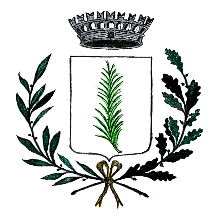 Provincia di LecceSettore 3° Servizi Demografici e Sociali  C.F. 83000930756        Tel. 0836 354014 	    Fax 0836 354241www.comune.palmariggi.le.it  anagrafepalm@libero .it ufficioservizisocialipalmariggi@pec.rupar.puglia.it	 Avviso per l’assegnazione del beneficio relativo alla fornitura gratuita o semigratuita dei libri di testo A.S. 2022/2023Con Atto del Dirigente della Sezione Istruzione e Università della Regione Puglia n. 109 del 8/06/2022, è stato adottato l’Avviso Pubblico per l’assegnazione del beneficio relativo alla fornitura gratuita o semigratuita dei libri di testo e/o sussidi didattici per l’a.s. 2022/23 (art. 27 della Legge n. 448/1998 e D.Lgs. 63/2017). L’Avviso è rivolto agli studenti delle scuole secondarie di I e II grado, statali e paritarie, residenti sul territorio regionale.Per accedere al beneficio l’Indicatore della Situazione Economica Equivalente (ISEE) del richiedente, in corso di validità al momento della presentazione dell’istanza, non potrà essere superiore a € 10.632,94. L’Avviso prevede l’inoltro delle istanze esclusivamente per via telematica attraverso la procedura on-line attiva sul portale www.studioinpuglia.regione.puglia.itLa procedura sarà attiva a partire dalle ore 12:00 del 16/06/2022 e fino alle ore 12.00 del 29/07/2022; oltre tale termine il sistema non accetterà ulteriori trasmissioni di istanzeAl fine della compilazione della domanda, sarà possibile ricevere assistenza e supporto tecnico dalla Regione Puglia attraverso i seguenti canali di comunicazione:telefono 080 8807404email: assistenza@studioinpuglia.regione.puglia.itchat onlineL’erogazione del beneficio è subordinata:alla verifica della correttezza della residenza anagrafica;alla verifica per i casi di frequenza extra-regionalealla verifica dell’effettiva spesa sostenuta per l’acquisto dei libri di testo, da documentare mediante esibizione dei relativi titoli di spesaPer la visione dell’Atto n. 109 del 08.06.2022 e del relativo Avviso della Regione Puglia accedere al sito del Comune di Palmariggi www.comune.palmariggi.le.itPalmariggi, 15.06.2022IL RESPONSABILE DEL SERVIZIO(Donato Gennaccari)